『岐阜かかみがはら航空宇宙博物館・川崎重工岐阜工場(各務原)見学会』のご案内公益社団法人日本技術士会愛知県支部では、岐阜かがみはら航空宇宙博物館と川崎重工岐阜工場(各務原)の見学を企画しました。今回は特に、技術士の皆さんのために、技術士会ならではの見学メニューを用意しました。奮ってご参加下さるようご案内致します。日　　　時： 平成 ３０年 １２月　６日（木）　１０：００～１６：００主　　　催： 公益社団法人日本技術士会中部本部愛知県支部見学会内容等参　加　費：　会員1,000円、非会員2,000円　（昼食は各自ご持参下さい）　　　　　　　　募集人員25名、先着順とします。※同業者の方のご参加はご遠慮下されば幸いであります。申込締切： 平成３０年１０月２９日（月）申込方法： 裏面の参加申込書(別添資料１をご参照)にて、ＦＡＸまたはメールでお申し込み下さい。
集合場所：名鉄各務原線　三柿野駅集合時間：９時３０分（時間厳守）＜行程＞午前　川崎重工岐阜工場（各務原）　　　・航空機製造　固定翼航空機回転翼航空機分担製造品午後　岐阜かかみがはら航空宇宙博物館・航空エリア：航空機と航空機産業の始まり、戦前・戦中の航空機開発、戦後日本の航空機開発、航空機のしくみ・宇宙エリア：空から宇宙へ、宇宙への出発(ロケット)、宇宙から地球のくらしを支える　(人工衛星)、人を宇宙に送る(有人宇宙開発)、宇宙と生命の謎を探る(宇宙探索)・宇宙に関するシアター、ヘリコプター操縦体験、Ｔ-3コックピット搭乗体験資料１FAX NO  052-533-1305申込締切：平成30年10月29日　＊＊　申込み先及びお問い合わせ先　＊＊公益社団法人日本技術士会中部本部愛知県支部　　鈴木宛（TEL052-571-7801）※下記に必要事項をご記入の上、ＦＡＸまたはメールにてお申込み下さい。申込みE-メールアドレス；g-chubu@asahi-net.email.ne.jp＊＊岐阜かかみがはら航空宇宙博物館・川崎重工業岐阜工場(各務原)見学会＊＊－ 参加申込書 －※FAX番号またはE-Mailアドレスについては必ず記載して頂きますようお願い致します。ご記入頂きました個人情報は本見学会のみに使用いたします。【集合場所】名鉄各務原線　三柿野駅　（徒歩5分）　下図参照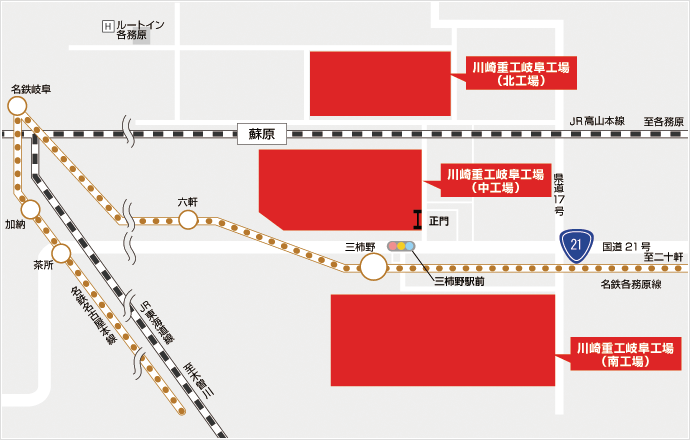 見学施設特徴岐阜かかみがはら航空宇宙博物館・川崎重工岐阜工場(各務原)(所要時間：４時間)岐阜かかみがはら航空宇宙博物館では、航空機と航空機産業の始まり、戦前・戦中・戦後の航空機開発等の歩み、ロケット・人工衛星技術などの宇宙開発の歴史等を学ぶ。川崎重工岐阜工場(各務原)では、航空機製造(固定翼・回転翼航空機、分担製造品)現場を実務家のガイド付きで見学し『｢日本の航空機開発製造｣の歴史と現在』や航空機製造プロセスを学ぶ。（ﾌﾘｶﾞﾅ）氏　名（ﾌﾘｶﾞﾅ）企業名所属役職部　門　　（技術士の方）電話番号（携帯電話）ＦＡＸ番号E-mailアドレス参加区分技術士会会員　有・無